ՈՐՈՇՈՒՄ N 19-Ա
20 ԱՊՐԻԼԻ 2017թ.ԿԱՊԱՆ  ՀԱՄԱՅՆՔԻ ԱՎԱԳԱՆՈՒ 2017 ԹՎԱԿԱՆԻ ԱՊՐԻԼԻ 20-Ի ԹԻՎ 2 ՆԻՍՏԻ ՕՐԱԿԱՐԳԸ ՀԱՍՏԱՏԵԼՈՒ ՄԱՍԻՆՂեկավարվելով «Տեղական ինքնակառավարման մասին» Հայաստանի Հանրապետության օրենքի 14-րդ և 16-րդ հոդվածներով և հաշվի առնելով համայնքի ղեկավարի առաջարկությունը նիստի օրակարգը հաստատելու մասին, որոշման նախագծի քվեարկության   8  կողմ,    0  դեմ,    0  ձեռնպահ արդյունքներով,  համայնքի ավագանին                     ո ր ո շ ու մ  է.Հաստատել Կապան համայնքի ավագանու 2017 թվականի ապրիլի 20-ի  թիվ 2 նիստի օրակարգը.Հայաստանի Հանրապետության Սյունիքի մարզի Կապանի քաղաքային համայնքի ղեկավարի աշխատակազմի քաղաքացիական ակտերի գրանցման առանձնացված ստորաբաժանման կանոնադրությունը հաստատելու մասինԱռանձին փոխադրամիջոցների գույքահարկի գծով պարտավորություններն անհուսալի դեբիտորական պարտք ճանաչելու մասինՀամայնքի սեփականություն համարվող գույքը՝ Լենհանքեր թաղամասի թիվ 7 շենքի, թիվ 7 բնակարանն անհատույց /նվիրատվության կարգով/ օտարելու մասինՀամայնքի սեփականություն համարվող գույքը՝ Ձորք թաղամասի թիվ 18 շենքի, թիվ 2  բնակարանը վարձակալության տրամադրելու մասինՀամայնքի սեփականություն հանդիսացող գույքը՝ Կապան քաղաքի Հալիձոր թաղամասի թիվ 16/41 հասցեում գտնվող 75,6 քառ.մ ոչ բնակելի տարածքը հրապարակային սակարկություններով օտարելու մասինՀամայնքի սեփականություն հանդիսացող գույքը՝ Կապան քաղաքի Բաղաբերդ թաղամասի թիվ 6/82/1,2/1 հասցեում գտնվող 97,5 քառ.մ ոչ բնակելի տարածքը հրապարակային սակարկություններով օտարելու մասինՀամայնքի սեփականություն հանդիսացող գույքը՝ Կապան քաղաքի Բաղաբերդ թաղամասի թիվ 6/82/1,2/2 հասցեում գտնվող 67,0 քառ.մ ոչ բնակելի տարածքը հրապարակային սակարկություններով օտարելու մասինՀամայնքի սեփականություն հանդիսացող գույքը՝ Կապան քաղաքի Ձորք թաղամասի թիվ 18/74 հասցեում գտնվող 48,4 քառ.մ ոչ բնակելի տարածքը հրապարակային սակարկություններով օտարելու մասինԿապան համայնքի քաղաքաշինական կանոնադրությունը հաստատելու մասինՀամայնքի սեփականություն հանդիսացող, Բաղաբերդ թաղամասի թիվ 26 բնակելի շենքի հարևանությամբ գտնվող գյուղատնտեսական նշանակության վարելահողերից 0,5 հա հողամասը հրապարակային սակարկություններով վարձակալությամբ օգտագործման տրամադրելու մասին Համայնքի սեփականություն հանդիսացող, Բաղաբերդ թաղամասի թիվ 12 և թիվ 26 բնակելի շենքերի միջանկյալ հատվածում գնվող գյուղատնտեսական նշանակության վարելահողերից 0,05576 հա հողամասը հրապարակային սակարկություններով վարձակալությամբ օգտագործման տրամադրելու մասինՀամայնային սեփականություն հանդիսացող, Դավիթ-Բեկ թաղամասի թիվ 13/21 հասցեում գտնվող բնակավայրերի նշանակության բնակելի կառուցապատման 0,00423 հա հողամասը բնակելի կառուցապատման նպատակով աճուրդով վաճառելու մասինՀամայնքային սեփականություն հանդիսացող, Աշոտավան թաղամասի թիվ 32/1 հասցեում գտնվող բնակավայրերի նշանակության բնակելի կառուցապատման 0,09875 հա հողամասը բնակելի կառուցապատման նպատակով աճուրդով վաճառելու մասինՀամայնքային սեփականություն հանդիսացող, Ձորք թաղամասի թիվ 13/25 հասցեում գտնվող բնակավայրերի նշանակության բնակելի կառուցապատման 0,02342 հա հողամասը բնակելի կառուցապատման նպատակով աճուրդով վաճառելու մասինՀամայնքային սեփականություն հանդիսացող, Գր. Արզումանյան փողոցի 1-ին նրբանցքի թիվ 2/1 հասցեում գտնվող բնակավայրերի նշանակության բնակելի կառուցապատման 0,05626 հա հողամասը բնակելի կառուցապատման նպատակով աճուրդով վաճառելու մասին Համայնքային սեփականություն հանդիսացող, Գր. Արզումանյան փողոցի 3-րդ նրբանցքի թիվ 9/9 հասցեում գտնվող բնակավայրերի նշանակության բնակելի կառուցապատման 0,07 հա հողամասը բնակելի կառուցապատման նպատակով աճուրդով վաճառելու մասին Համայնքային սեփականություն հանդիսացող, Արփիկ թաղամասի թիվ 44/2 հասցեում գտնվող բնակավայրերի նշանակության հասարակական կառուցապատման 0,08775 հա հողամասը հասարակական կառուցապատման նպատակով աճուրդով վաճառելու մասին Համայնքի սեփականություն հանդիսացող, Շահումյան փողոցի թիվ 33/29 հասցեում գտնվող բնակավայրերի նշանակության հասարակական կառուցապատման 0,00073 հա հողամասը հասարակական կառուցապատման նպատակով աճուրդով վաճառելու մասին Համայնքային սեփականություն հանդիսացող, Երկաթուղայինների փողոցի 5-րդ նրբանցքի թիվ 10/6 հասցեում գտնվող բնակավայրերի նշանակության հասարակական կառուցապատման 0,0273 հա հողամասը հասարակական կառուցապատման նպատակով աճուրդով վաճառելու մասին Համայնքի Գր. Արզումանյան փողոցի 3-րդ նրբանցքի թիվ 31/1 հասցեում գտնվող 0,06004 հա հողամասը համայնքային սեփականություն ճանաչելու և պետական գրանցումից հետո ուղղակի վաճառքի միջոցով Արշավիր Մելիքյանին օտարելու մասին Համայնքային սեփականություն հանդիսացող, Ա. Մանուկյան փողոցի 1-ին նրբանցքի թիվ 8/29 հասցեւոմ գտնվող բնակավայրերի նշանակության հասարակական կառուցապատման 0,05244 հա հողամասը հասարակական կառւոցապատման նպատակով աճուրդով վաճառելու մասինԿողմ ( 8 )`	ԲԱԴԱԼՅԱՆ ԱԻԴԱ				ՄԵԼԻՔՅԱՆ ՄՈՒՐԱԴԴԱՎԹՅԱՆ ՆԱՐԵԿ				ՄԿՐՏՉՅԱՆ ԱՐԱԴԱՎԹՅԱՆ ՍՊԱՐՏԱԿ				ՄՈՎՍԻՍՅԱՆ ԺԱՆՄԱՆՈՒՉԱՐՅԱՆ ԱՐԱՄ			ՓԱՐՍԱԴԱՆՅԱՆ ՆԻԿՈԼԱՅ	Դեմ ( 0 )Ձեռնպահ ( 0 )ՀԱՄԱՅՆՔԻ ՂԵԿԱՎԱՐ                   	   	            ԱՇՈՏ ՀԱՅՐԱՊԵՏՅԱՆ2017 թ     ապրիլի        20  	ք. Կապան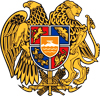 ՀԱՅԱՍՏԱՆԻ ՀԱՆՐԱՊԵՏՈՒԹՅՈՒՆ
ՍՅՈՒՆԻՔԻ ՄԱՐԶ
ԿԱՊԱՆ  ՀԱՄԱՅՆՔԻ  ԱՎԱԳԱՆԻ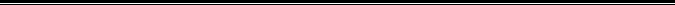 